О проекте федерального закона «О внесенииизменения в статью 7.5 Кодекса Российской Федерацииоб административных правонарушениях»Рассмотрев проект федерального закона «О внесении изменения в статью 7.5 Кодекса Российской Федерации об административных правонарушениях», руководствуясь пунктом 3 части 2 статьи 70 Регламента Государственного Собрания                    (Ил Тумэн) Республики Саха (Якутия), Государственное Собрание (Ил Тумэн) Республики Саха (Якутия)     п о с т а н о в л я е т:1. Поручить Правительству Республики Саха (Якутия) (В.В.Солодов) доработать проект федерального закона «О внесении изменения в статью 7.5 Кодекса Российской Федерации об административных правонарушениях» с учетом предложений народных депутатов Республики Саха (Якутия) для повторного рассмотрения на очередном пленарном заседании Государственного Собрания (Ил Тумэн) Республики Саха (Якутия).2. Постоянному комитету Государственного Собрания (Ил Тумэн) Республики Саха (Якутия) по государственному строительству и законодательству (А.И.Еремеев) внести доработанный проект федерального закона «О внесении изменения                             в статью 7.5 Кодекса Российской Федерации об административных правонарушениях» на рассмотрение Государственного Собрания (Ил Тумэн) Республики Саха (Якутия).3. Настоящее постановление вступает в силу с момента его принятия.Председатель Государственного Собрания   (Ил Тумэн) Республики Саха (Якутия) 					П.ГОГОЛЕВг.Якутск, 19 июня 2019 года          ГС № 220-VI                        ГОСУДАРСТВЕННОЕ СОБРАНИЕ(ИЛ ТУМЭН)РЕСПУБЛИКИ САХА (ЯКУТИЯ)                          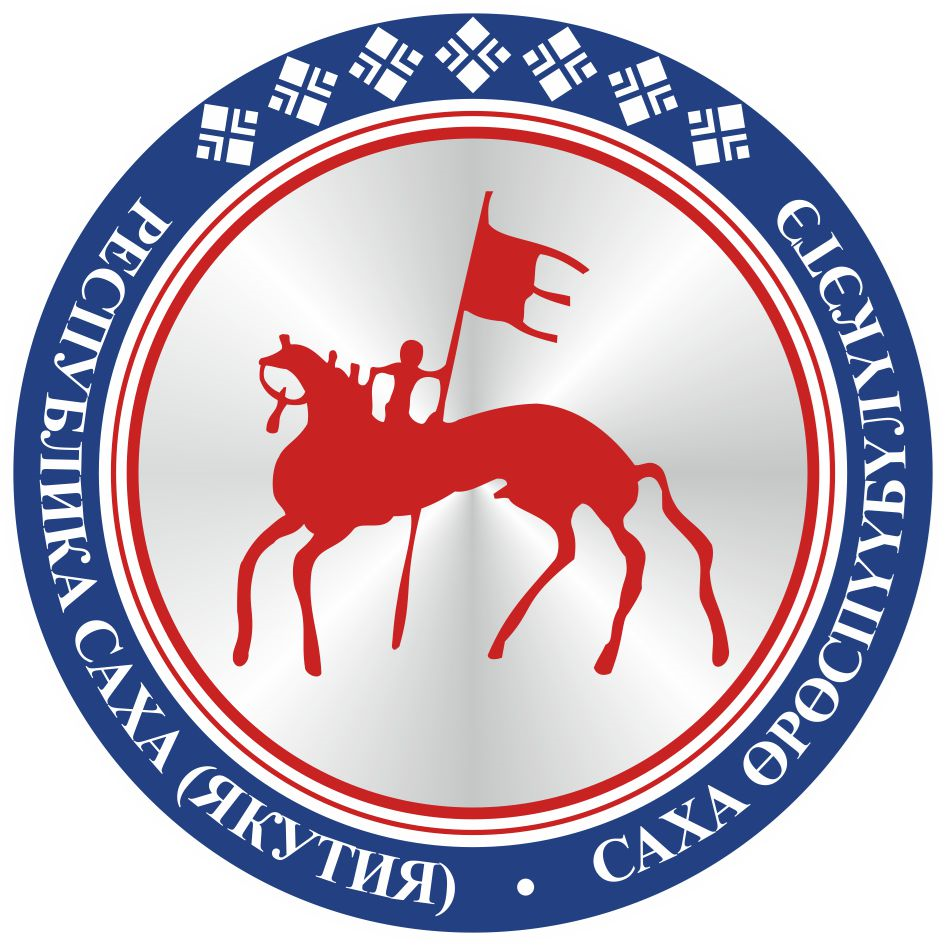                                       САХА  ЈРЈСПҐҐБҐЛҐКЭТИНИЛ ТYMЭНЭ                                                                      П О С Т А Н О В Л Е Н И ЕУ У Р А А Х